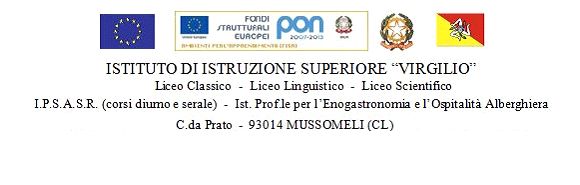  Circ. n.75                                                                                                                                                                                                                                                                                                 Mussomeli, 19/12/2017Ai  Sigg. DocentiAi Referenti di Sede                                                                                                                               Al Personale di:                                                                                                                               Sala, Accoglienza e Cucina                                                                                                                                Agli alunni del Biennio                                                                                                                                Agli alunni delle classi:                                                                                                                                 IV A Liceo Classico                                                                                                                                 III A Liceo ScientificoAi Sigg. GenitoriE, pc. Al DSGASediOggetto: Partecipazione e Visita al Presepe Vivente                 Istituto Comprensivo Paolo Emiliani Giudici,                 plesso Sacerdote Giuseppe Messina- Mussomeli.Si comunica che Giovedì 21 Dicembre c.a., a partire dalle ore 9.10, tutte le classi del biennio, la classe IV A Liceo Classico e  III A Liceo Scientifico, accompagnati dal docente dell’ora , effettueranno la visita di cui all’oggetto, secondo la seguente scansione oraria:Biennio Liceo Classico e Scientifico alle ore 9.10;Biennio IPSASR-IPSEOA alle ore 10.10;Classe IV A Liceo Classico e III A Scientifico  alle ore 11.00Si comunica altresì che saranno impegnati, presso il suddetto Istituto Comprensivo, per l’espletamento di attività di Sala ed Accoglienza,  gli alunni  frequentanti l’indirizzo IPSEOA, di seguito elencati :2° A :La Tona VanessaNoto ElisaInsalaco FabrizioCastiglione MatteoAmico CarmeloLo Re GiusyInsalaco Emanuel2° B:Lanzalaco EvelynMorreale CalogeroMancuso ElisaCapodici AlessioGarofalo Elisa3° A:Fasino CettinaCentinaro AntonellaDi Maria EnzoAntinoro FrancescaMiriam CarboneLo Guasto EricaCastiglione MariaFame Salvatore Mistretta GiuseppeIl Dirigente Scolastico dott.ssa Calogera Genco Firma autografa sostituita a mezzo stampa Ai sensi dell’art. 3, comma 2 D.lgs. 39/93